(Guide til kunderne)Night Express - Nat-leveringsbeskrivelser:Hej,Vi glæder os til at levere Night Express til en ny modtager.Det vil være os en stor hjælp, hvis du sørger for at udfylde vedhæftede skabelon (Night Express leveringsbeskrivelse) med firma-informationer,  en tekst som beskriver, hvordan vi skal levere samt vedhæftet billeder. Vi skal have den retur i word-format.Guide:1.	Der må gerne beskrives fra ankomst til adresse , hvordan vi kommer hen til det endelige leveringssted, samt oplyse hvor lyskontakt, evt. indvendig lås på port sidder, ect.2.	Såfremt der er alarm, skal TNT have et kodeord samt nummer til alarmselskabet, hvis vi skal kunne afmelde.3.	Hvis der er lavet en returaftale, skal der stå, hvor returgodset står (gerne samme sted, som vi leverer/ellers tydeligt skiltet og beskrevet).4.	Vedhæft foto, gerne flere af leveringsadressen samt stedet5.	Husk at tage højde for, at vi kommer om natten, så forhold så som lys, tilkørselsforhold samt fast underlag ved eventuel pallelevering skal være i orden.6.	INFO: TNT sætter en unik modtager-stregkode op ved leveringsstedet, som vi scanner på ved levering.Info om nøgler:Hvis vi skal anvende nøgle til at levere, vil den blive tildelt en kode, som ikke kan kædes sammen med adressen. Send os gerne en B-nøgle.Leveringsbeskrivelser samt eventuelle nøgler skal sendes til nedenstående email/personer:Modtagere Jylland/Fyn:Email: ops.innight@tnt.dkTlf.: 79384700Nøgler sendes til:TNT Danmark ApSKokmose 56000 Kolding Att.: Lene Bargisen / Torben DanielsenModtagere Sjælland:Email: deliver.ops.cph@tnt.dkTlf.: 36884507Nøgler sendes til:TNT Danmark ApSJernholmen 28-322650 HvidovreAtt.: KørslenEKSEMPEL: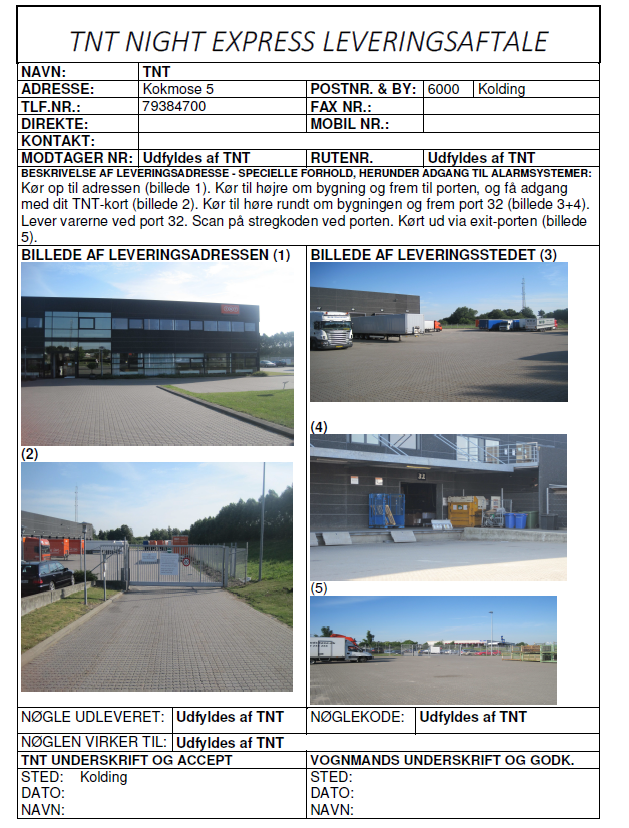 